ALLEGATO C  CRITERI DI VALUTAZIONE DEI TITOLI, ESPERIENZE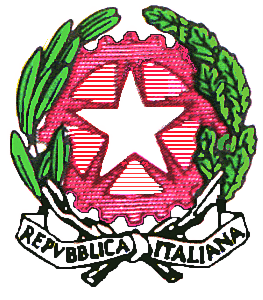 3° CIRCOLO ADRANO “ San  Nicolo’ Politi ”Via dei Diritti del Fanciullo, 45 95031  -  ADRANO (CT)- TEL/FAX 095/7695676 C.F. 93067380878 C.M. CTEE09000V C.U.U. UFNUMTPEC: CTEE09000V@PEC.ISTRUZIONE.IT email ctee09000v@istruzione.it Sito web-http://www.terzocircoloadrano.gov.itTITOLI CULTURALI COERENTI CON L’INCARICO RICHIESTO(Max 12  punti)TITOLI CULTURALI COERENTI CON L’INCARICO RICHIESTO(Max 12  punti)REQUISITI E COMPETENZE(Fornire chiara indicazione dei titoli, competenze ed esperienze)CRITERITitolo di studio di accesso: specificare ………………………………Ulteriori titoli di studio coerenti con le competenze professionali specifiche di seguito indicate di livello almeno pari a quello previsto per l'accesso all'insegnamento: lingua ingleseinclusione alunni con bisogni educativi specialiespressivo-motorio I punteggi sono cumulabiliLaurea (specializzazione in ……………………..)              voto: ……….Punti 2 per il titolo + p. 1 se conseguita con il massimo dei voti + p. 1 se conseguita con la lodeLaurea (specializzazione in ……………………..)              voto: ……….Punti 2 per il titolo + p. 1 se conseguita con il massimo dei voti + p. 1 se conseguita con la lodeMaster universitario di 1° livello o di 2° livello coerenti con il profilo professionale (tematiche relative all’inclusione dei bambini con BES, lingua straniera, scienze motorie)Punti 2Max 4 puntiAltri titoli che determinano preferenza a parità di punteggioIndicare sì/noPossesso della specializzazione sul sostegno (non per i posti sul sostegno)Dottorato di ricerca coerente le competenze professionali specifiche richieste (lingua straniera, scienze motorie, tematiche relative all’inclusione dei bambini con BES)Specializzazione in italiano L2, di cui all'art.2 del DM 92/2016Certificazione linguistica rilasciata dagli Enti ricompresi nell'elenco di cui al DM 2 marzo 2012, n. 3889  (si valuta solo la certificazione superiore)Pubblicazioni su tematiche coerenti con le competenze richiesteAltro titolo eventuale coerente con l’incarico (specificare):ESPERIENZE(Max 24 punti)ESPERIENZE(Max 24 punti)Esperienza in progetti di innovazione didattica e/o didattica multimediale (specificare) ...........................................................2 punti per esperienza - max 10 puntiEsperienza in progetti e in attività di insegnamento relativamente a percorsi di integrazione/inclusione(specificare) ...........................................................2 punti per esperienza - max 10 puntiPartecipazione a progetti di scambio con l'estero e/o a programmi comunitari: (specificare)…………………………………………………………….2 punti per esperienza - max 4 puntiAltre esperienze che determinano preferenza a parità di punteggioIndicare solo sì/noInsegnamento con metodologia CLILEsperienza di insegnamento all'esteroAttività di tutor anno di provaAnimatore digitaleReferente/coordinatore orientamento e/o valutazioneReferente per progetti in rete con altre scuole o con istituzioni esterneAltro specificare) ...........................................................